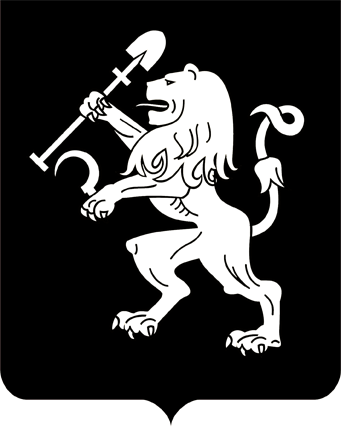 АДМИНИСТРАЦИЯ ГОРОДА КРАСНОЯРСКАРАСПОРЯЖЕНИЕО развитии застроенной территориипо ул. Ключевской, 63, 65, 67, 69В соответствии со статьей 46.1 Градостроительного кодекса            Российской Федерации, распоряжением администрации города                 от 31.10.2013 №  244-р «Об утверждении Регламента взаимодействия органов администрации города при принятии решения о развитии              застроенной территории», на основании протокола заседания комиссии по организации работы по развитию застроенных территорий города Красноярска от 19.05.2016 № 5, заключения о соответствии застроенной территории установленным законодательством критериям и возможности принятия решения о ее развитии, руководствуясь ст. 45, 58, 59 Устава города Красноярска, распоряжением Главы города от 22.12.2006 № 270-р:1. Принять решение о развитии застроенной территории по                  ул. Ключевской, 63, 65, 67, 69, в Свердловском районе г. Красноярска (далее – застроенная территория), площадью 10 084 кв. м в границах              в соответствии со схемой согласно приложению 1, каталогом координат от 22.04.2015 согласно приложению 2. 2. Утвердить перечень зданий, строений и сооружений, подлежащих сносу, реконструкции в границах застроенной территории, согласно приложению 3.3. Утвердить расчетные показатели обеспечения застроенной территории объектами социального и коммунально-бытового назначения, объектами инженерной инфраструктуры согласно приложению 4.4. Настоящее распоряжение опубликовать в газете «Городские     новости» и разместить на официальном сайте администрации города.Заместитель Главы города –руководитель департамента градостроительства                                                                 М.Ф. Зуевский23.05.2016№ 66-арх